Όνομα:_________________________Ημερομηνία:__________(Αντιστοίχιση, αξία αριθμών 1-5)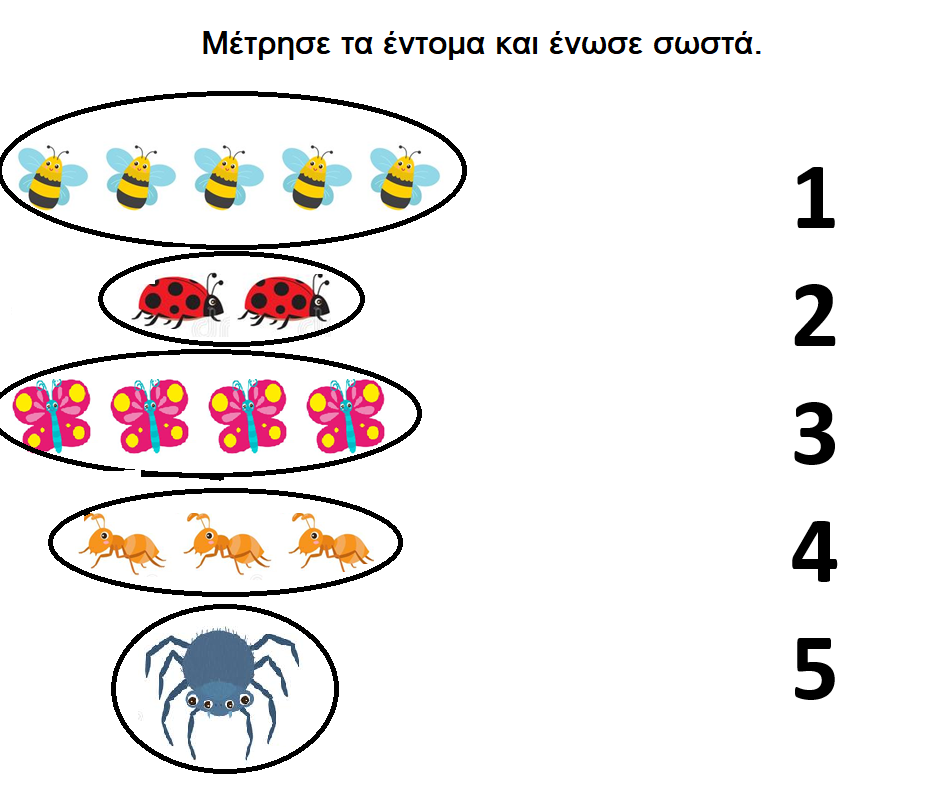 